Indeed for the People of Taqwa there is attainmentFirst KhutbahAll praises are due to Allah, the One who says: إِنَّ لِلْمُتَّقِينَ مَفَازًاIndeed, for the People of Taqwa there is attainment [Qur'an: 78:31]I testify that there is nothing worthy of worship except Allah, the One who has no partners. And I testify that our Sayyid, our Prophet, Sayyiduna Muhammad, is the slave of Allah and His Messenger. He is the one who said: إِنَّ فِي الْجَنَّةِ مَا لَا عَيْنٌ رَأَتْ، وَلَا أُذُنٌ سَمِعَتْ، وَلاَ خَطَرَ عَلَى قَلْبِ بَشَرٍIndeed, in Paradise is what no eye has seen, no ear has heard, and no human heart has conceived. [Muslim]O Allah, send Your peace and blessings upon him and upon whomsoever follows him in guidance until the Last Day. To Continue: I advise you slaves of Allah and myself with the Taqwa of Allah, for the way of Taqwa is the path by which one attains unto Paradise, as Allah says:‌تِلْكَ ‌الْجَنَّةُ الَّتِي نُورِثُ مِنْ عِبَادِنَا مَنْ كَانَ تَقِيًّاThat is Paradise, which We give as inheritance to those of Our servants who were fearing of Allah. [Qur'an: 19:63]O People of Taqwa: Indeed, Allah has revealed the Qur'an as a form of guidance and glad tidings for the believers, as the Divine Book was sent: ‌هُدًى ‌وَبُشْرَى لِلْمُؤْمِنِينَAs guidance and good tidings for the believers. [Qur'an: 27:2]The Qur'an itself gives believers the tidings of a great reward, when it says: إِنَّ هَذَا الْقُرْآنَ يَهْدِي لِلَّتِي هِيَ أَقْوَمُ وَيُبَشِّرُ الْمُؤْمِنِينَ الَّذِينَ يَعْمَلُونَ الصَّالِحَاتِ أَنَّ ‌لَهُمْ ‌أَجْرًا ‌كَبِيرًاIndeed, this Qur'an guides to that which is most suitable and gives good tidings to the believers who do righteous deeds that they will have a great reward. [Qur'an: 17:9]So, Allah will honor the believers on the Day of Judgment with entry into a Paradise whose width is that of the Heavens and the Earth. Therein where the doors of Paradise will be opened they will be met with the Angels of Paradise. This is an event about which Allah says: ‌وَسِيقَ الَّذِينَ اتَّقَوْا رَبَّهُمْ إِلَى الْجَنَّةِ زُمَرًا حَتَّى إِذَا جَاءُوهَا وَفُتِحَتْ أَبْوَابُهَا وَقَالَ لَهُمْ خَزَنَتُهَا سَلَامٌ عَلَيْكُمْ طِبْتُمْ فَادْخُلُوهَا خَالِدِينَBut those who had Taqwa of their Lord will be driven to Paradise in groups until, when they reach it while its gates have been opened and its keepers say, "Peace be upon you; you have become pure; so enter it to abide eternally therein," [Qur'an: 39:73]So, they will enter into Paradise with faces radiant and full of joy. The Prophet (peace and blessings of Allah be upon him) said: إِنَّ ‌أَوَّلَ ‌زُمْرَةٍ ‌يَدْخُلُونَ الجَنَّةَ عَلَى صُورَةِ الْقَمَرِ لَيْلَةَ البَدْرِ، ثُمَّ الَّذِينَ يَلُونَهُمْ عَلَى أَشَدِّ كَوْكَبٍ دُرِّيٍّ فِي السَّمَاءِ إِضَاءَةًThe first group of people who will enter Paradise, will be glittering like the full moon and those who will follow them, will glitter like the most brilliant star in the sky. [Bukhari and Muslim]They will find Paradise fulfilling all that was promised to them, as Allah says: لَكِنِ الَّذِينَ اتَّقَوْا رَبَّهُمْ لَهُمْ غُرَفٌ مِنْ فَوْقِهَا غُرَفٌ مَبْنِيَّةٌ تَجْرِي مِنْ تَحْتِهَا الْأَنْهَارُ وَعْدَ اللَّهِ لَا يُخْلِفُ اللَّهُ الْمِيعَادَBut those who have feared their Lord - for them are chambers, above them chambers built high, beneath which rivers flow. [This is] the promise of Allah. Allah does not fail in [His] promise. [Qur'an: 39:20]Elsewhere Allah says: وَعَدَ اللَّهُ الْمُؤْمِنِينَ وَالْمُؤْمِنَاتِ جَنَّاتٍ تَجْرِي مِنْ تَحْتِهَا الْأَنْهَارُ خَالِدِينَ فِيهَا وَمَسَاكِنَ طَيِّبَةً فِي جَنَّاتِ عَدْنٍ ‌وَرِضْوَانٌ مِنَ اللَّهِ أَكْبَرُ ذَلِكَ هُوَ الْفَوْزُ الْعَظِيمُAllah has promised the believing men and believing women gardens beneath which rivers flow, wherein they abide eternally, and pleasant dwellings in gardens of perpetual residence; but approval from Allah is greater. It is that which is the great attainment. [Qur'an: 9:72]About this Ridhwan or approval that is greater the Prophet (peace and blessings of Allah be upon him) said:إِنَّ اللَّهَ يَقُولُ لِأَهْلِ الجَنَّةِ: يَا أَهْلَ الجَنَّةِ، فَيَقُولُونَ: لَبَّيْكَ رَبَّنَا وَسَعْدَيْكَ وَالخَيْرُ فِي يَدَيْكَ، فَيَقُولُ: هَلْ رَضِيتُمْ؟ فَيَقُولُونَ: وَمَا لَنَا لَا نَرْضَى يَا رَبِّ وَقَدْ أَعْطَيْتَنَا مَا لَمْ تُعْطِ أَحَدًا مِنْ خَلْقِكَ، فَيَقُولُ: أَلَا أُعْطِيكُمْ أَفْضَلَ مِنْ ذَلِكَ، فَيَقُولُونَ: يَا رَبِّ وَأَيُّ شَيْءٍ أَفْضَلُ مِنْ ذَلِكَ، فَيَقُولُ: أُحِلُّ عَلَيْكُمْ رِضْوَانِي ‌فَلَا ‌أَسْخَطُ ‌عَلَيْكُمْ بَعْدَهُ أَبَدًاAllah will say to the inhabitants of Paradise: O inhabitants of Paradise! They will say: O our Lord, we present ourselves and are at Your pleasure, and goodness rests in Your hands. Then He will say: Are you contented? And they will say: And how should we not be contented, O Lord, when You have given to us that which You have given to no one else of Your creation? Then He will say: Would you not like Me to give you something better than that? And they will say: O Lord and what thing is better than that? And He will say: I shall cause My favor to descend upon you and thereafter shall never be displeased with you. [Bukhari and Muslim]So, O Allah enter us into Paradise without any account and bestow upon us Your favor and mercy. And accept all of us for Your obedience and bless us with obedience towards Your Messenger (peace and blessings of Allah be upon him), and obedience towards those whom You have ordered us to show obedience towards, in accordance with Your saying:يَا أَيُّهَا الَّذِينَ آمَنُوا أَطِيعُوا اللَّهَ وَأَطِيعُوا الرَّسُولَ وَأُولِي الْأَمْرِ مِنْكُمْO you who have believed, obey Allah and obey the Messenger and those in authority among you. [Qur'an: 4:59]I say this and I seek forgiveness for myself and for you, so seek His forgiveness, indeed He is the most forgiving, most Merciful.Second KhutbahAll praises are due to Allah the One. And may peace and blessings be upon our Sayyid, Sayyiduna Muhammad (peace and blessings of Allah be upon him) and upon all of his companions. I advise you slaves of Allah and myself with the Taqwa of Allah.O Believers: Allah says: وَسَارِعُوا إِلَى مَغْفِرَةٍ مِنْ رَبِّكُمْ وَجَنَّةٍ عَرْضُهَا السَّمَوَاتُ وَالْأَرْضُ أُعِدَّتْ لِلْمُتَّقِينَAnd hasten to forgiveness from your Lord and a garden as wide as the heavens and earth, prepared for the righteous. [Qur'an: 3:59]These are the people who hasten to doing good, who hasten to perform acts of devotion, who have been described by Allah as follows: الَّذِينَ يُؤْمِنُونَ بِالْغَيْبِ ‌وَيُقِيمُونَ ‌الصَّلَاةَ وَمِمَّا رَزَقْنَاهُمْ يُنْفِقُونَWho believe in the unseen, establish prayer, and spend out of what We have provided for them. [Qur'an: 2:3]From the beauty of their sayings and the praiseworthiness of their character is the following:يَقُولُونَ رَبَّنَا إِنَّنَا آمَنَّا فَاغْفِرْ لَنَا ذُنُوبَنَا وَقِنَا عَذَابَ النَّارِ* الصَّابِرِينَ وَالصَّادِقِينَ وَالْقَانِتِينَ وَالْمُنْفِقِينَ ‌وَالْمُسْتَغْفِرِينَ بِالْأَسْحَارِThose who say, "Our Lord, indeed we have believed, so forgive us our sins and protect us from the punishment of the Fire." The patient, the true, the obedient, those who spend [in the way of Allah], and those who seek forgiveness before dawn. [Qur'an: 3:16-17]So good tidings to those who actualize Taqwa in their lives, who have attained unto the Paradise promised by their Lord. ‌وَقَالُوا ‌الْحَمْدُ لِلَّهِ الَّذِي صَدَقَنَا وَعْدَهُ وَأَوْرَثَنَا الْأَرْضَ نَتَبَوَّأُ مِنَ الْجَنَّةِ حَيْثُ نَشَاءُ فَنِعْمَ أَجْرُ الْعَامِلِينَAnd they will say, "Praise to Allah, who has fulfilled for us His promise and made us inherit the earth [so] we may settle in Paradise wherever we will. And excellent is the reward of [righteous] workers." [Qur'an: 39:74]And with this we ask You O Allah that You send Your prayers and blessings upon all of the Prophets and Messengers, especially on the seal of them, our master, our Prophet, Sayyiduna Muhammad. O Allah send Your peace and blessings upon him, and upon his family, his companions, all of them. O Allah, grant success to the UAE President HH Mohammed bin Zayed Al Nahyan Al Nahyan, to the Vice-President, the Crown Prince and his Brothers, their Highnesses, the Rulers of the Emirates and guide them to all that which is good and what pleases You. O Allah, bestow your mercy on the late Sheikh Zayed, Sheikh Maktoum, Sheikh Khalifa bin Zayed and the other late UAE Sheikhs who have passed on to Your mercy. We ask you to admit them into Paradise by Your grace. O Allah have mercy on those martyred for Your sake, and grant them intercession for their people, and grant their families patience and a great reward. And have mercy, our Lord, upon all of the believers, the living and the dead. Believers, remember Allah and He will remember you, forget Him not, lest you be forgotten. Be grateful for your blessings and you will be increased therein. So, stand up for prayer.دولـة الإمـارات العـربية المتحـدة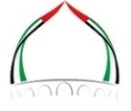 الجمعة: 27 صفر 1444هـالهيئة العامة للشؤون الإسلامية والأوقافالموافق: 23/9/2022م